02.10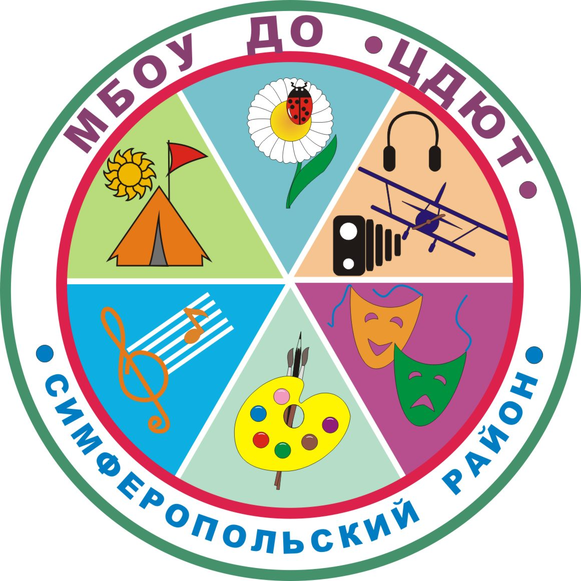 МУНИЦИПАЛЬНОЕ БЮДЖЕТНОЕ ОБРАЗОВАТЕЛЬНОЕ УЧРЕЖДЕНИЕДОПОЛНИТЕЛЬНОГО ОБРАЗОВАНИЯ«ЦЕНТР ДЕТСКОГО И ЮНОШЕСКОГО ТВОРЧЕСТВА»№ п/пДатаМероприятияМесто проведения1. До 30.08.2019Сдать информацию о количестве педагогических работников, принявших участие во Всероссийском конкурсе профессионального мастерства педагогических работников, приуроченном к 130-летию со дня рождения А.С. МакаренкоМБОУ ДО «ЦДЮТ» (методисту И.В. Козьяковой)2.до 02.09.2019Конкурс «Лучший специалист по охране труда в Республике Крым». Информацию об участии направить до 02.09.2019 г. на электронную почту yrkynanata@gmail.com.МБОУ3.02.09.2019Всероссийская интернет-олимпиада среди обучающихся образовательных организаций на знание правил дорожного движения (регистрация на сайте olimpiadapdd.ru).МБОУ4.03.09.2019День солидарности в борьбе с терроризмом (оформление информационных стендов, плакатов, наглядного раздаточного материала, проведение Уроков мужества).МБОУ5.04.09.2019Заседание ТПМПКМБОУ ДО «ЦДЮТ»6.04.09.2019Заседание ТГ учителей биологииМБОУ ДО «ЦДЮТ»7.04.09.2019ШМУ биологии МБОУ ДО «ЦДЮТ»(13.00)8.До 05.09.2019Сдать утвержденный план тематической «Недели энергосбережения» в рамках Всероссийского фестиваля #ВместеЯрче-2019МБОУ ДО «ЦДЮТ», методисту Ярошинской Е.А.9.05.09.2019Групповая консультация для педагогов-психологов, работающих 1-й годМБОУ ДО «ЦДЮТ» (каб. № 6, 10.00 ч.)10.05.09.2019ШМУ по географииМБОУ «Мирновская школа №2»11.06.09.2019Заседание ТПМПКМБОУ ДО «ЦДЮТ»12.До 06.09.2019Сдать информацию об итогах ГИА по  биологии МБОУ ДО «ЦДЮТ» (методист по биологии)13.До 06.09.2019Сдать информацию об итогах ГИА по географииМБОУ ДО «ЦДЮТ» (методист по географии)14.06.09.2019Сдать информацию о приобретенных в 2019 году учебниках (библиотеки)МБОУ ДО «ЦДЮТ»  на эл.адрес Л.А. Дзюба15.02-08.09.2019«Неделя безопасности» (проведение тематических уроков, информационных часов, учебных эвакуаций, конкурсов рисунков и плакатов).МБОУ16.10.09.2019ШМУ по технологииМБОУ «Первомайская школа»17.10.09.2019Заседание ТГ педагогов-психологовМБОУ «Кубанская школа»18.10.09.2019Сдать работы на муниципальный этап эколого-природоохранной акции «К чистым источникам»МБОУ ДО «ЦДЮТ» (методист по биологии)19.10.09.2019Заседание ТГ по крымскотатарскому языку и литературеМБОУ ДО «ЦДЮТ» (14:00)20.11.09.2019Заседание ТГ учителей иностранного языкаМБОУ ДО «ЦДЮТ»21.12.09.2019ТВ по русскому языкуМБОУ «Донская школа»22.12.09.2019Заседание ТГ учителей географииМБОУ ДО «ЦДЮТ»23.13.09.2019Школа молодого учителя физикиМБОУ «Кольчугинская школа №1», к 10:0024.13.09.2019Заседание ТПМПКМБОУ ДО «ЦДЮТ»25.14.09.2019Республиканский этап всероссийской олимпиады по крымоведениюг. Симферополь26.До 15.09.2019Направить работы для участия в муниципальном этапе Всероссийского конкурса творческих, проектных и исследовательских работ «#ВместеЯрче-2019»МБОУ ДО «ЦДЮТ», методисту Ярошинской Е.А.27.17.09.2019СП по технологииМБОУ «Денисовская школа»28.17.09.2019Сдать работы на муниципальный этап заочного конкурса «Цветущая школа»МБОУ ДО «ЦДЮТ» (методист по биологии)29.18.09.2019ШМУ русского языкаМБОУ «Гвардейская школа №1»30.18.09.2019ТВ (психологическая служба)МБОУ «Журавлевская школа»31.18.09.2019.РМО учителей физической культурыМБОУ «Клёновская школа»32.18.09.2019РМО учителей-логопедовМБДОУ «Детский сад «Солнышко» с. Мирное»33.18.09.2019Групповая консультация для молодых специалистов (учителей начальных классов).МБОУ ДО «ЦДЮТ» (14.00)34.19.09.2019ТВ по физикеМБОУ «Широковская школа»35.19.09.2019ТВ по русскому языкуМБОУ «Перовская школа-гимназия»36.19.09.2019ТВ (начальная школа).МБОУ «Гвардейская школа №2»37.19.09.2019СП библиотекарейНа базе литературного музея им. А.С. Пушкина в п. Гурзуф 38.20.09.2019СП учителей истории и обществознания (экскурсия)Белогорский район (отв. МБОУ «Журавлевская школа»)39.02-20.09.2019Региональный этап Всероссийского конкурса «Лучший педагог по обучению основам безопасного поведения на дорогах». Информацию о количестве участников направить до 15.09.2019 г. на электронную почту yrkynanata@gmail.com.МБОУ40.20.09.2019ТВ по физикеМБОУ «Кленовская основная школа»41.20.09.2019Заседание ТПМПКМБОУ ДО «ЦДЮТ»42.21.09.2019Республиканский этап соревнований по скоростному сбору Спилс-картКФУ им. В.И.Вернадского43.21.09.2019.«Кубок Главы Республики Крым (юноши 12-13 лет, 2007, 2008 год рождения)»по зонам44.23.09.2019СП учителей математикиМБОУ «Мирновская школа №2»45.23.09.2019ШМУ учителей иностранных языковМБОУ «Родниковская школа-гимназия»46.24.09.2019ШМУ по музыкеМБОУ «Николаевская школа»47.24.09.2019ТВ по крымскотатарскому языку в МБОУ «Гвардейская школа-гимназия №1»ШМУ МБОУ «Гвардейская школа №1»МБОУ «Гвардейская школа №1»48.25.09.2019ТВ по истории и обществознаниюМБОУ «Тепловская школа»49.25.09.2019ТВ по физикеМБОУ «Трудовская школа»50.25.09.2019СП учителей биологииАБиП КФУ им. Вернадского  (п. Аграрное)51.25.09.2019.«Кубок Главы Республики Крым (юноши 12-13 лет, 2007, 2008 год рождения)»пгт. Гвардейское (финал)52.25.09.2019РМО учителей-дефектологов и учителей, обучающих детей с ОВЗМБОУ «Гвардейская школа-гимназия №2»53.25.09.2019.Совещание ЗДУВРМБОУ «Мирновская школа № 2»                                    54.26.09.2019ТВ по предметам ХЭЦ и технологииМБОУ «Тепловская школа»55.26.09.2019Школа молодого педагога-психологаМБОУ «Мирновская школа №2»56.26.09.2019РМО классных руководителейМБОУ «Залесская школа»57.26.09.2019ТВ (начальная школа)МБОУ «Константиновская школа»58.26.09.2019День Европейских языковМБОУ59.23-27.09.2019«Неделя безопасности дорожного движения»(профилактическая работа с обучающимися, педагогами и родителями). Отчет о проведённых мероприятиях направить согласно прилагаемой форме до 27.09.2019г. на электронную почту yrkynanata@gmail.com.МБОУ60.27.09.2019Заседание ТГ учителей истории и обществознанияМБОУ «Мирновская школа №1»61.27.09.2019ТВ по русскому языкуМБОУ «Новосёловская школа»62.27.09.2019Заседание ТПМПКМБОУ ДО «ЦДЮТ»63.27.09.2019.ТВ «Состояние воспитательной работы по реализации направления «Патриотическое воспитание»МБОУ «Мирновская школа № 2»64.с 23.09.2019 по 27.09.2019Мониторинг по биологии в 7 классе (по повторению учебного материала за 6 класс)ОУ65.28.09.19.Муниципальный этап соревнований по шашкам и шахматамМБОУ «Мирновская школа № 2»66.02-30.09.2019Всероссийский конкурс «Безопасная дорога детям»,заявки принимаются на сайте www.bddrf.ru.Информацию о количестве участников направить до 13.09.2019 г. на электронную почту yrkynanata@gmail.com.МБОУ67.30.09.2019ТВ по математикеМБОУ «Тепловская школа»68.30. 09.2019ТВ по иностранному языкуМБОУ «Украинская школа»69.до 03.10.2019Муниципальный этап конкурса детских рисунков «Охрана труда глазами детей»МБОУ ДО «ЦДЮТ»70.23.09-04.10. 2019Международная олимпиада по правилам дорожного движения для воспитанников и дошкольных образовательных учреждений и школьников (площадка проведения олимпиады https://mirglobus.com).МБОУ